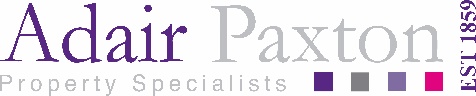 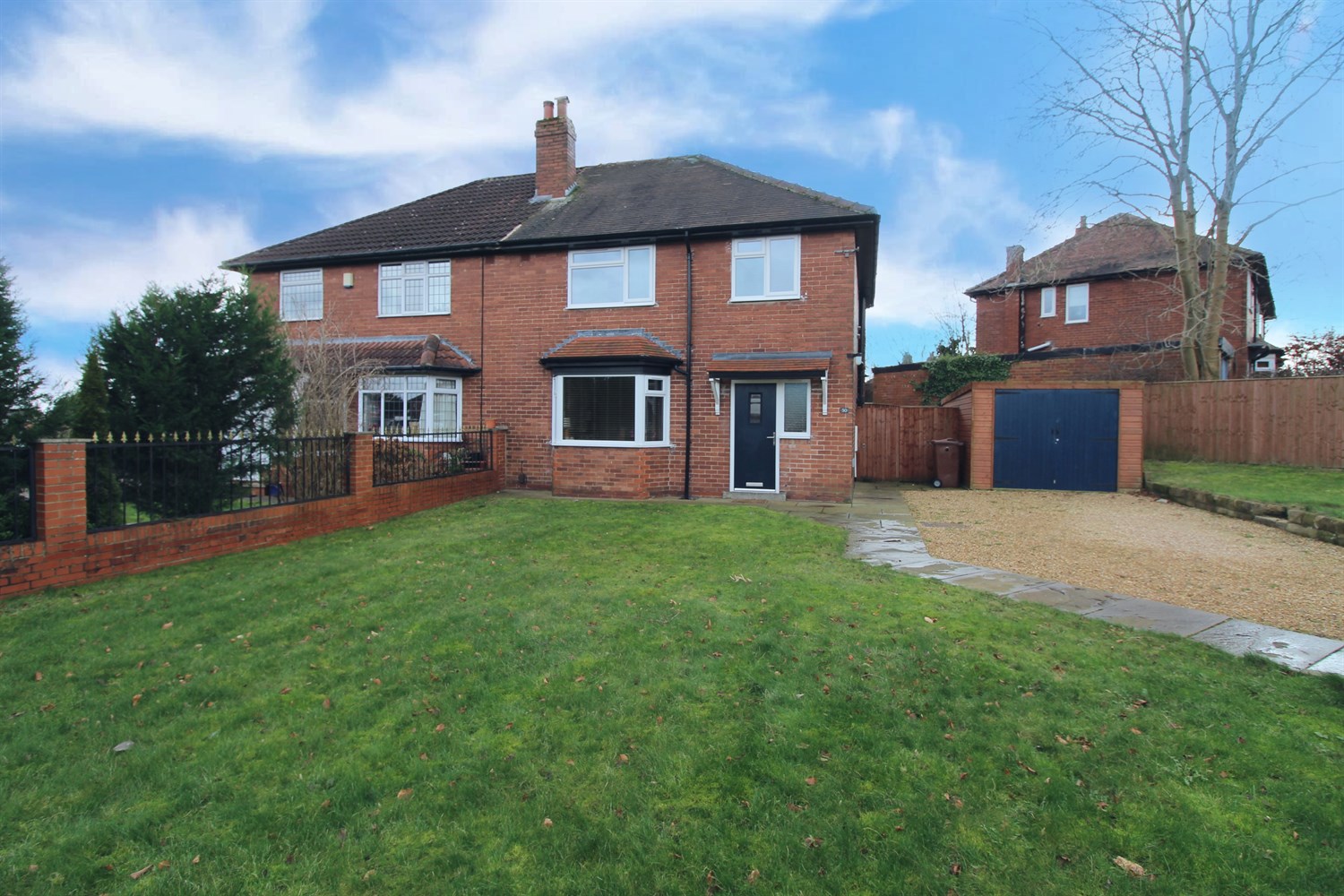 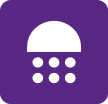 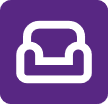 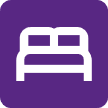 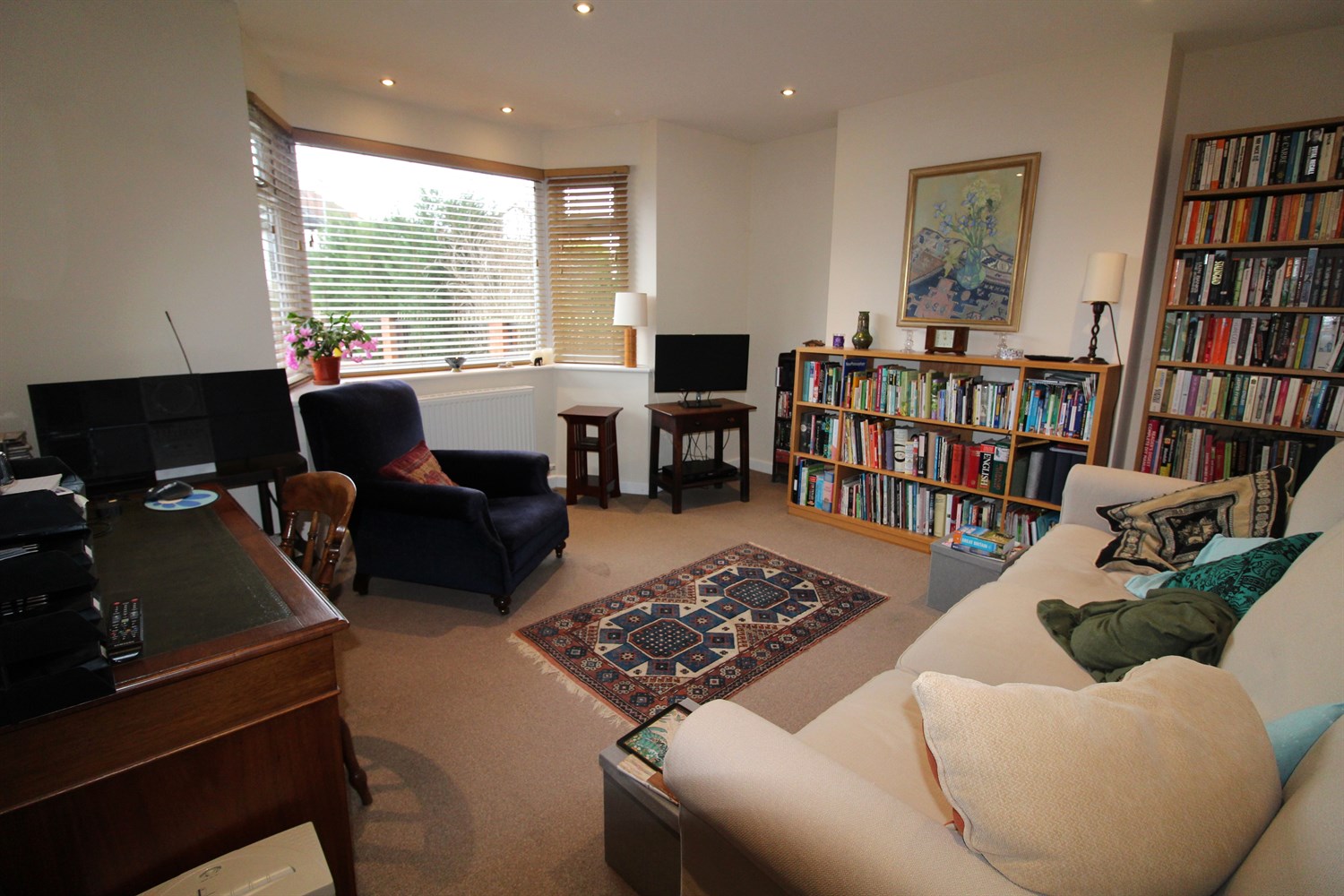 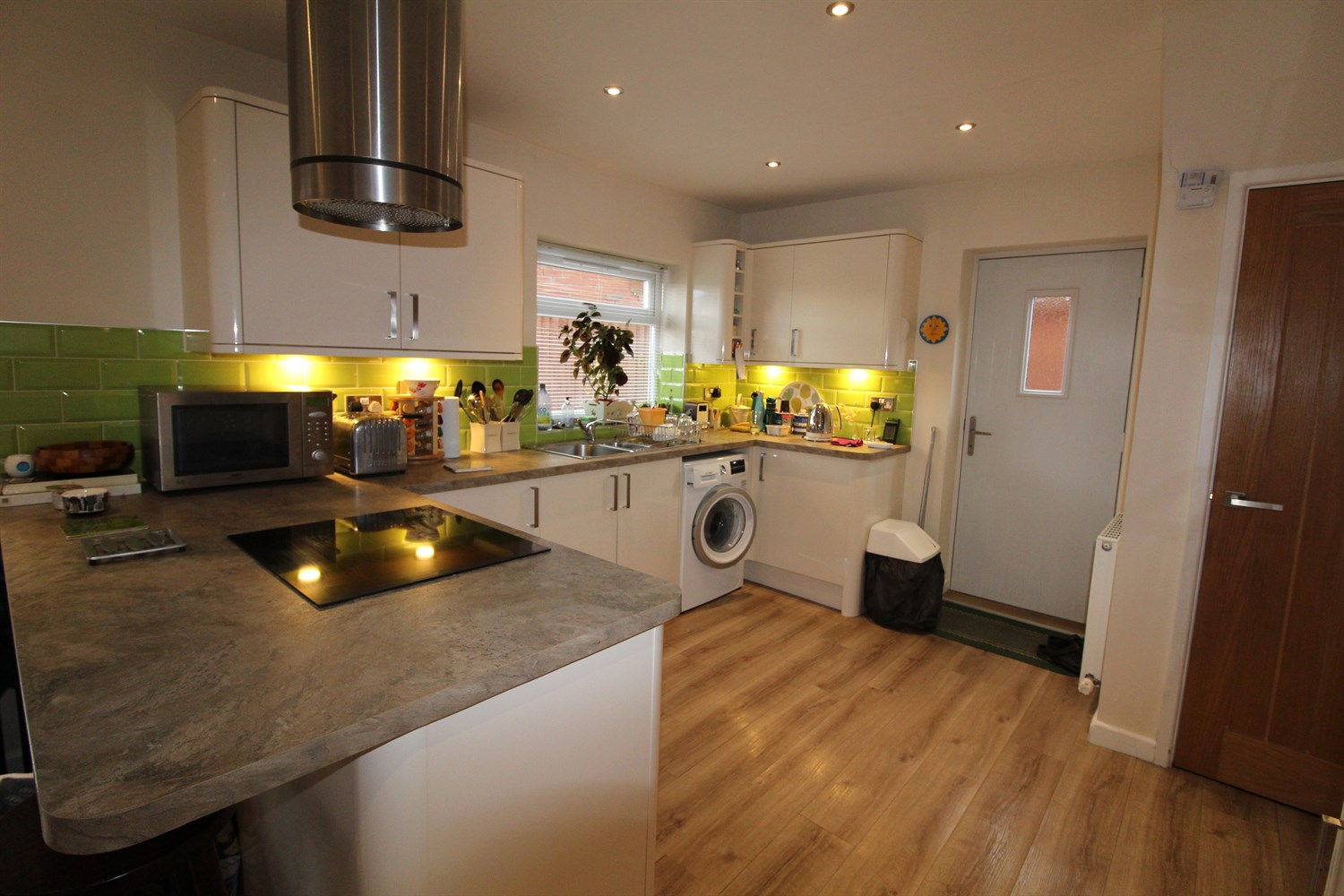 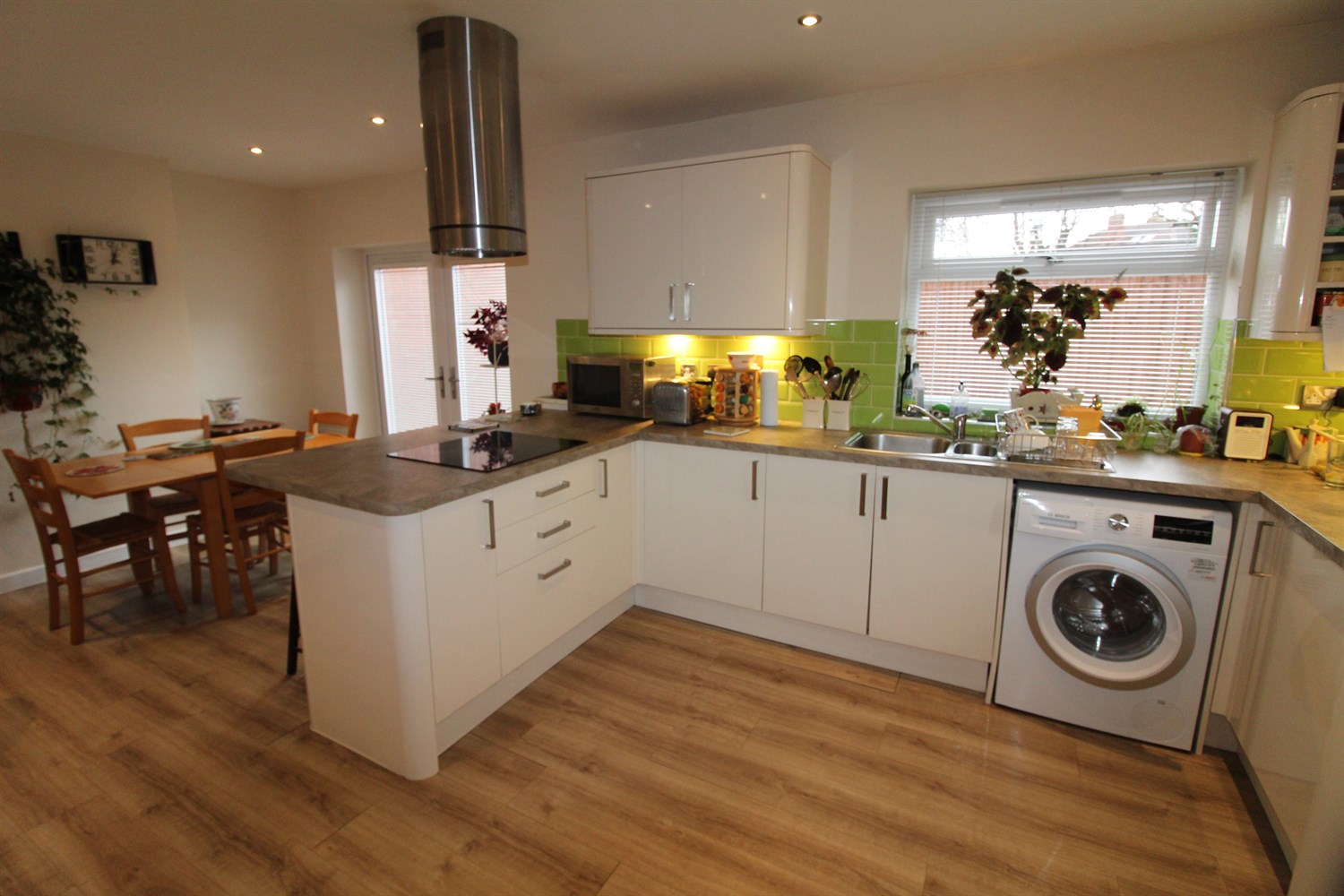 00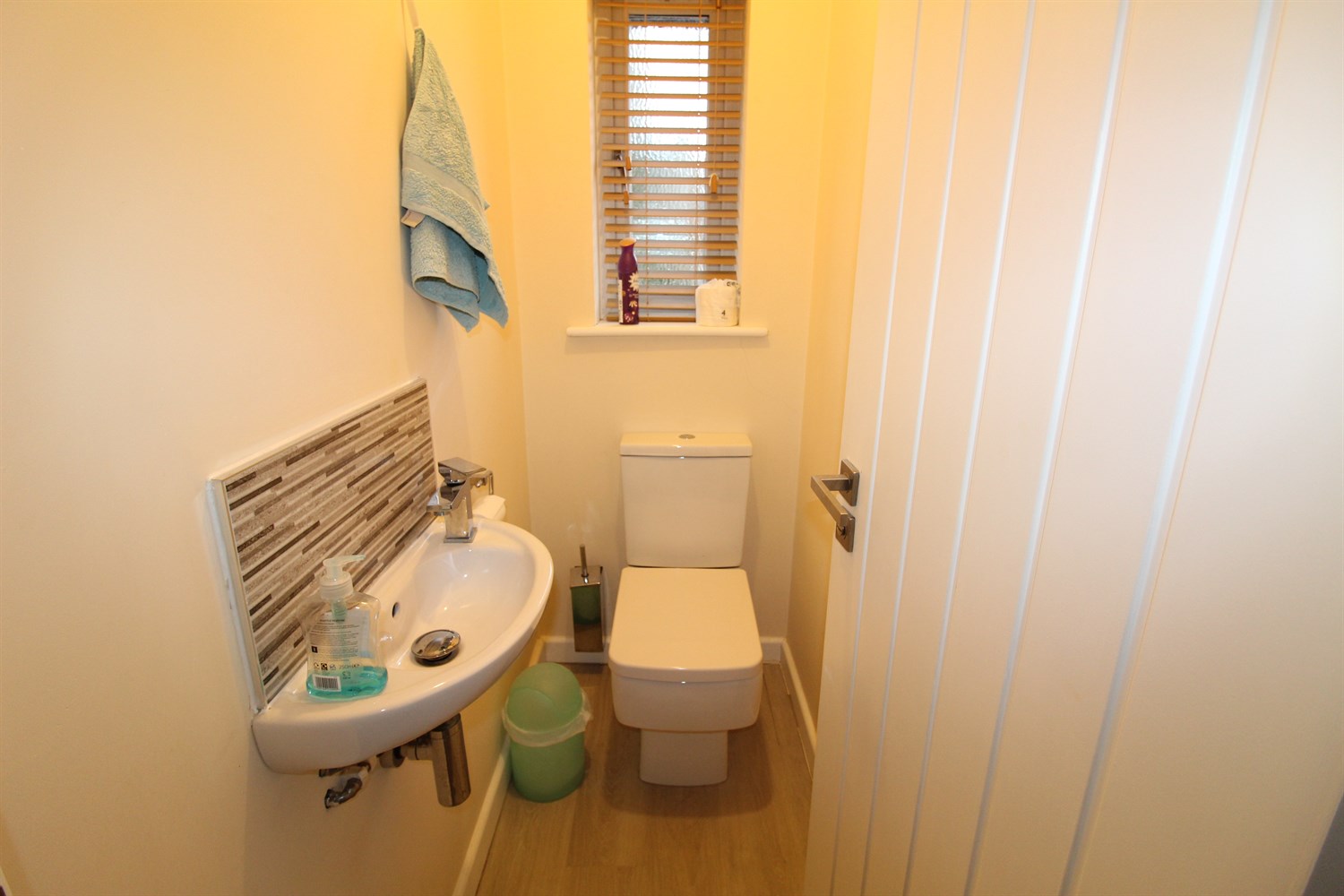 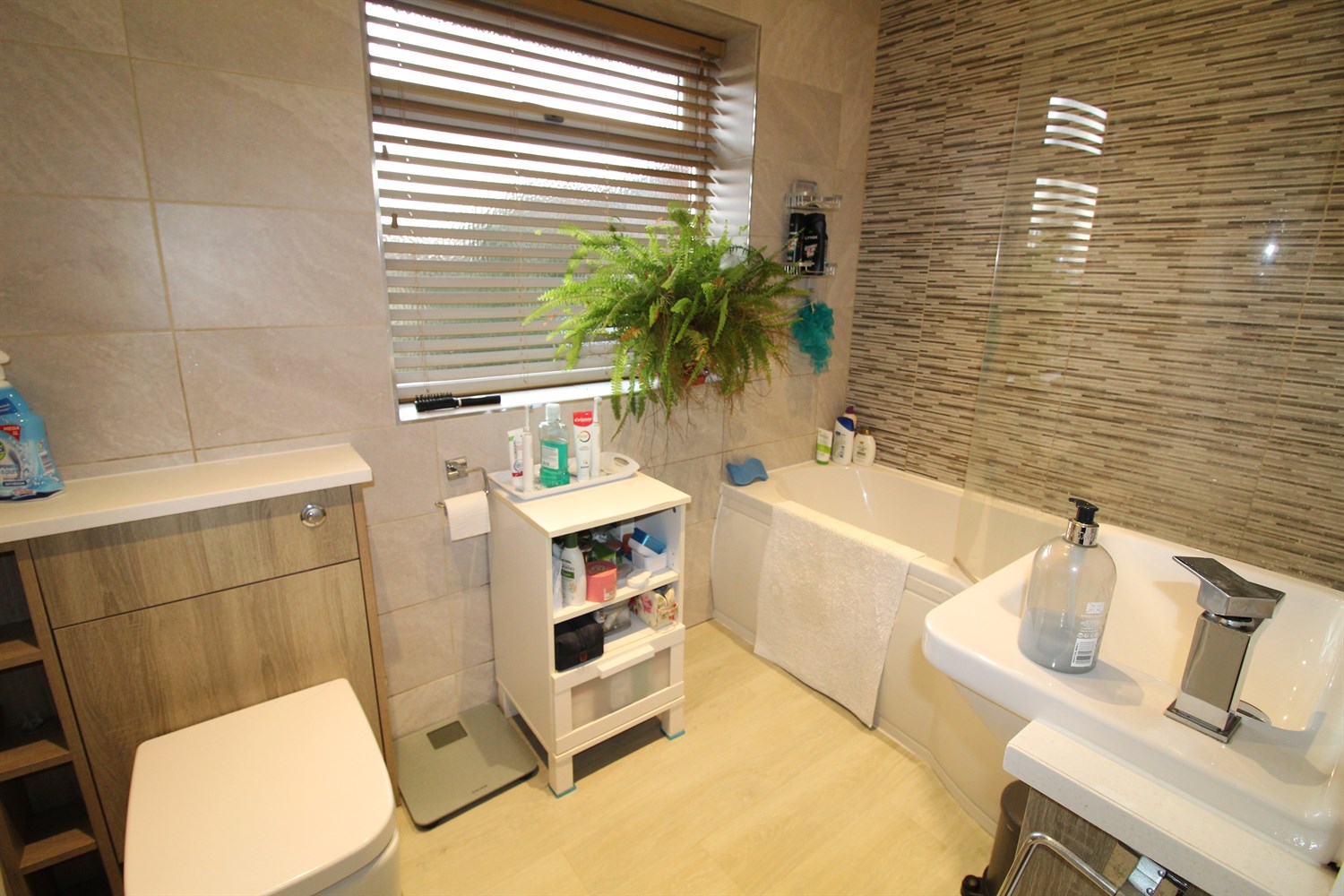 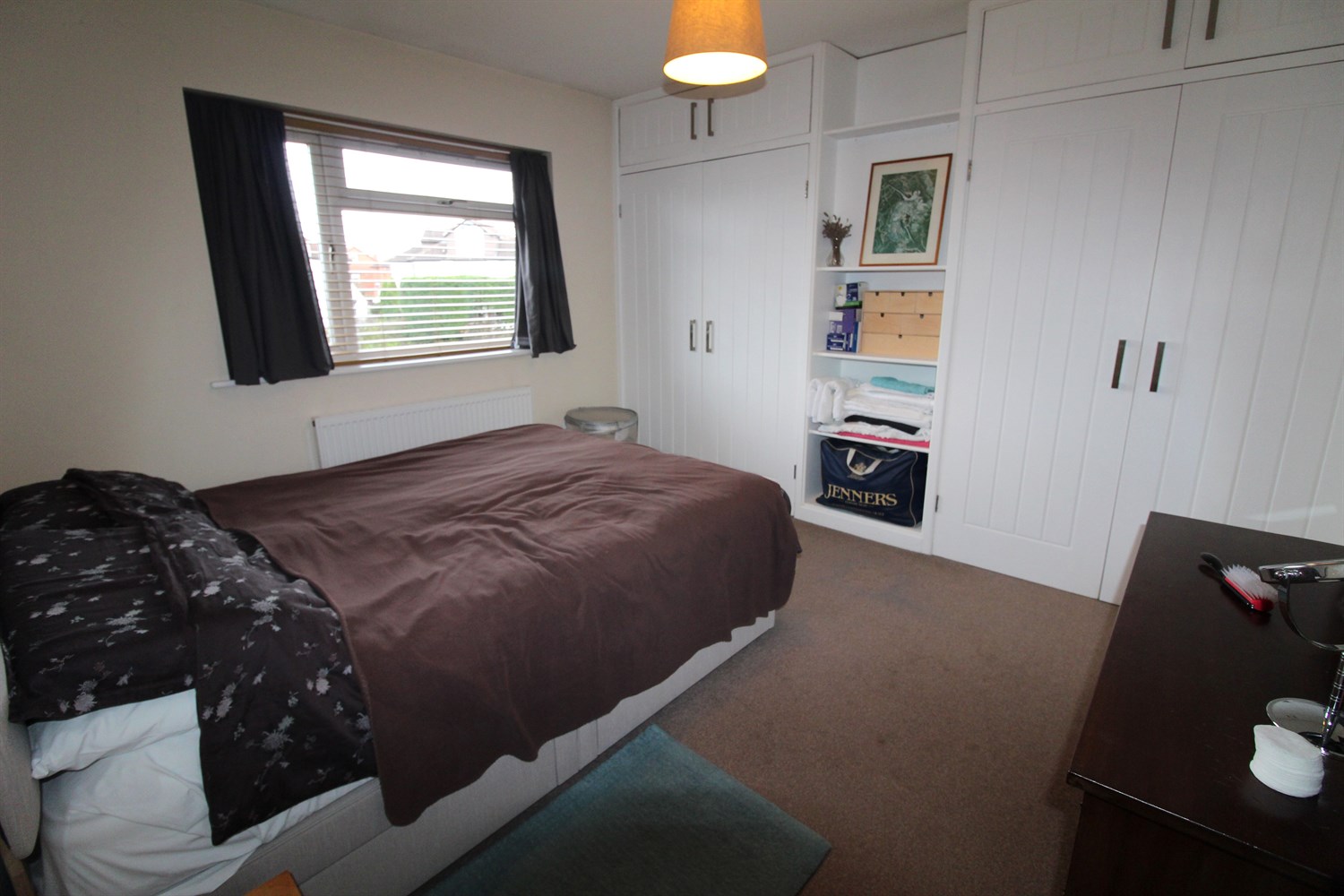 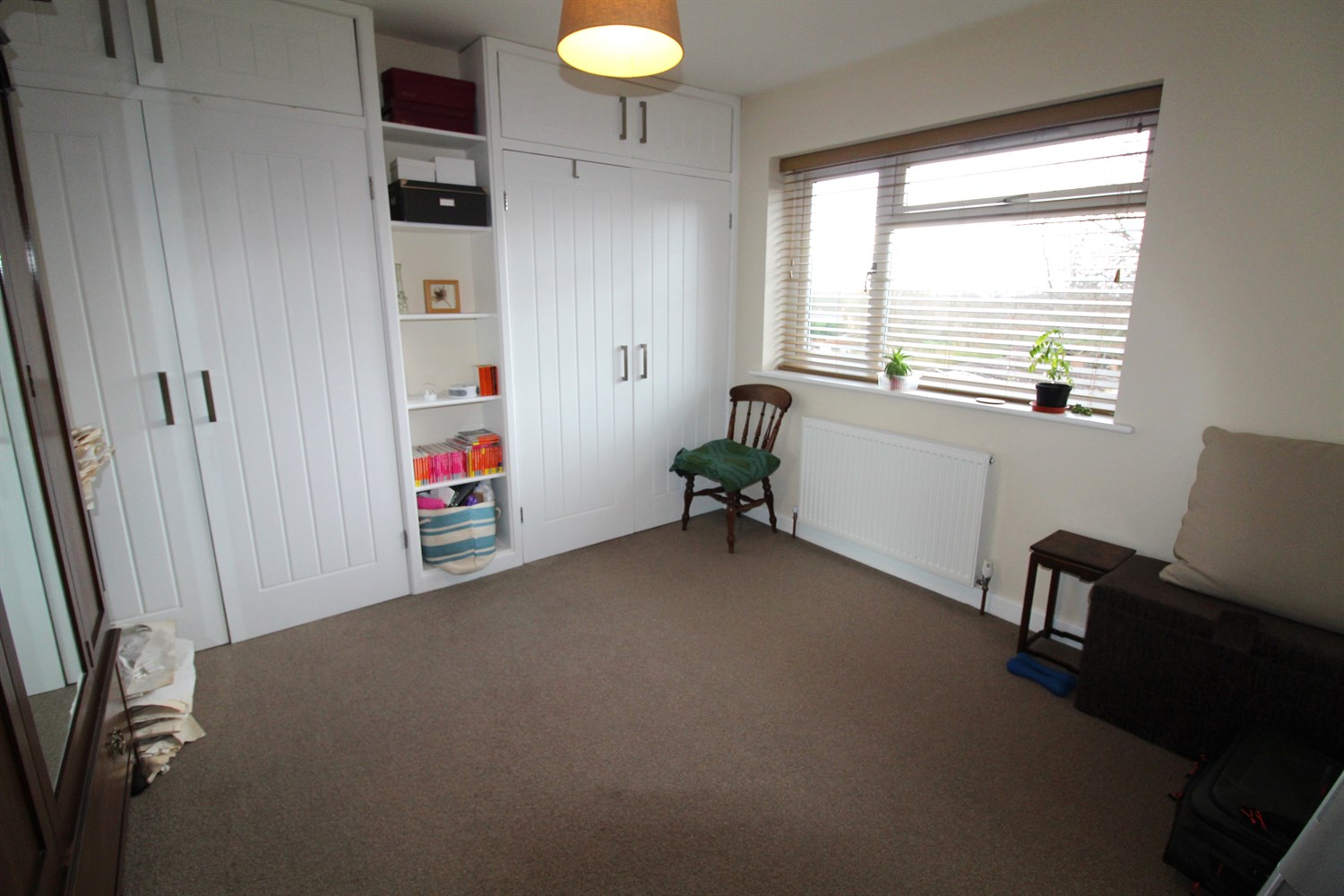 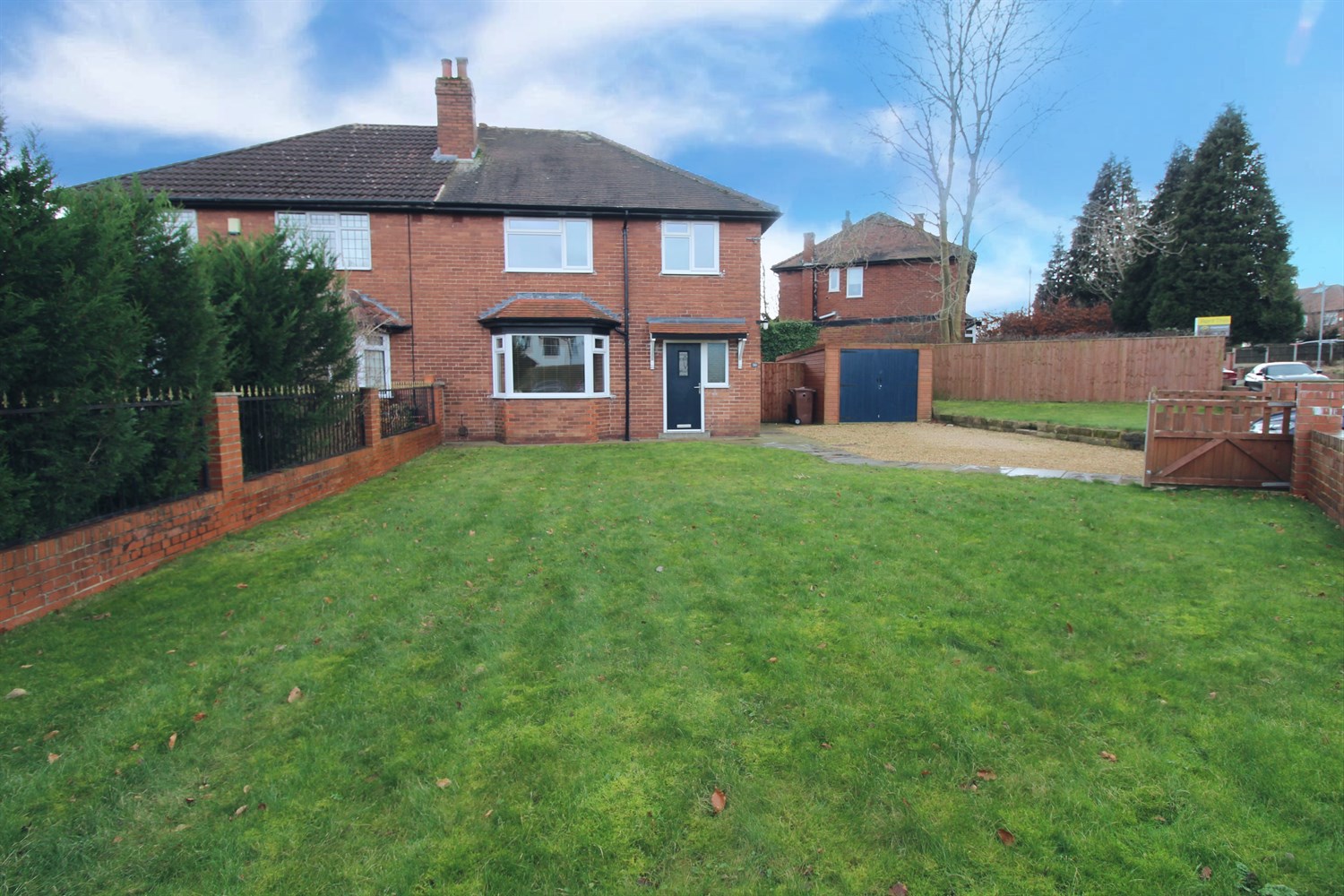 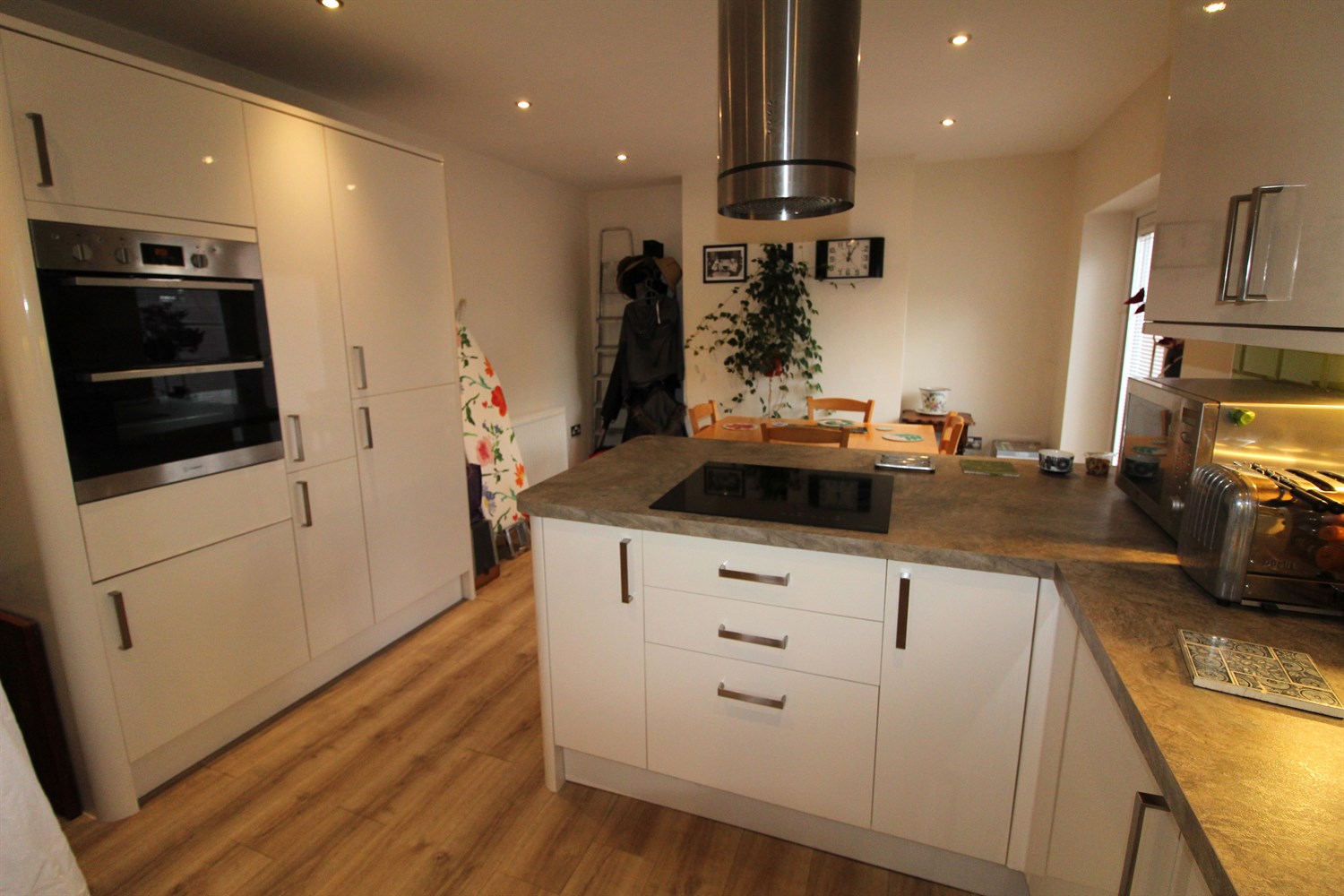 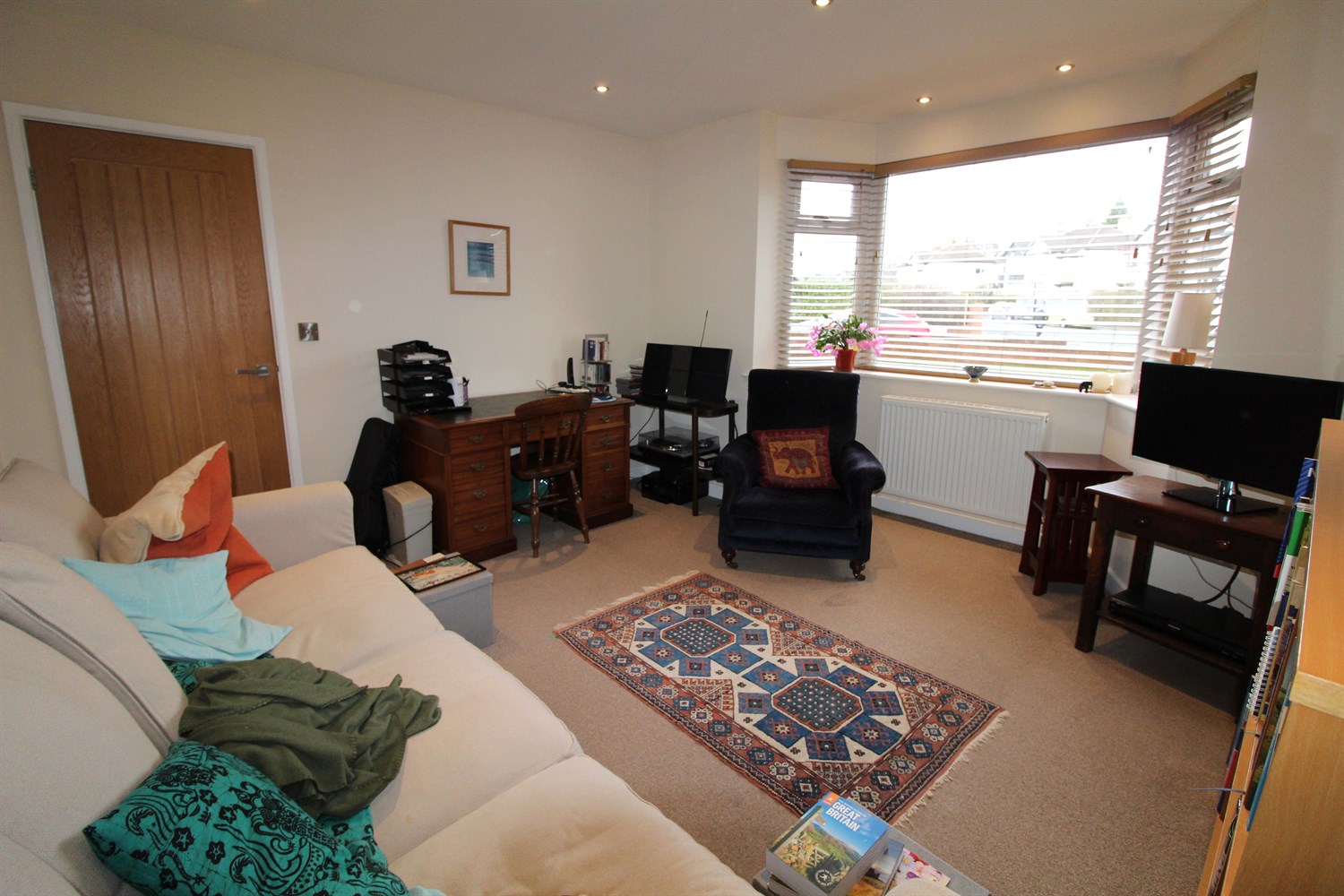 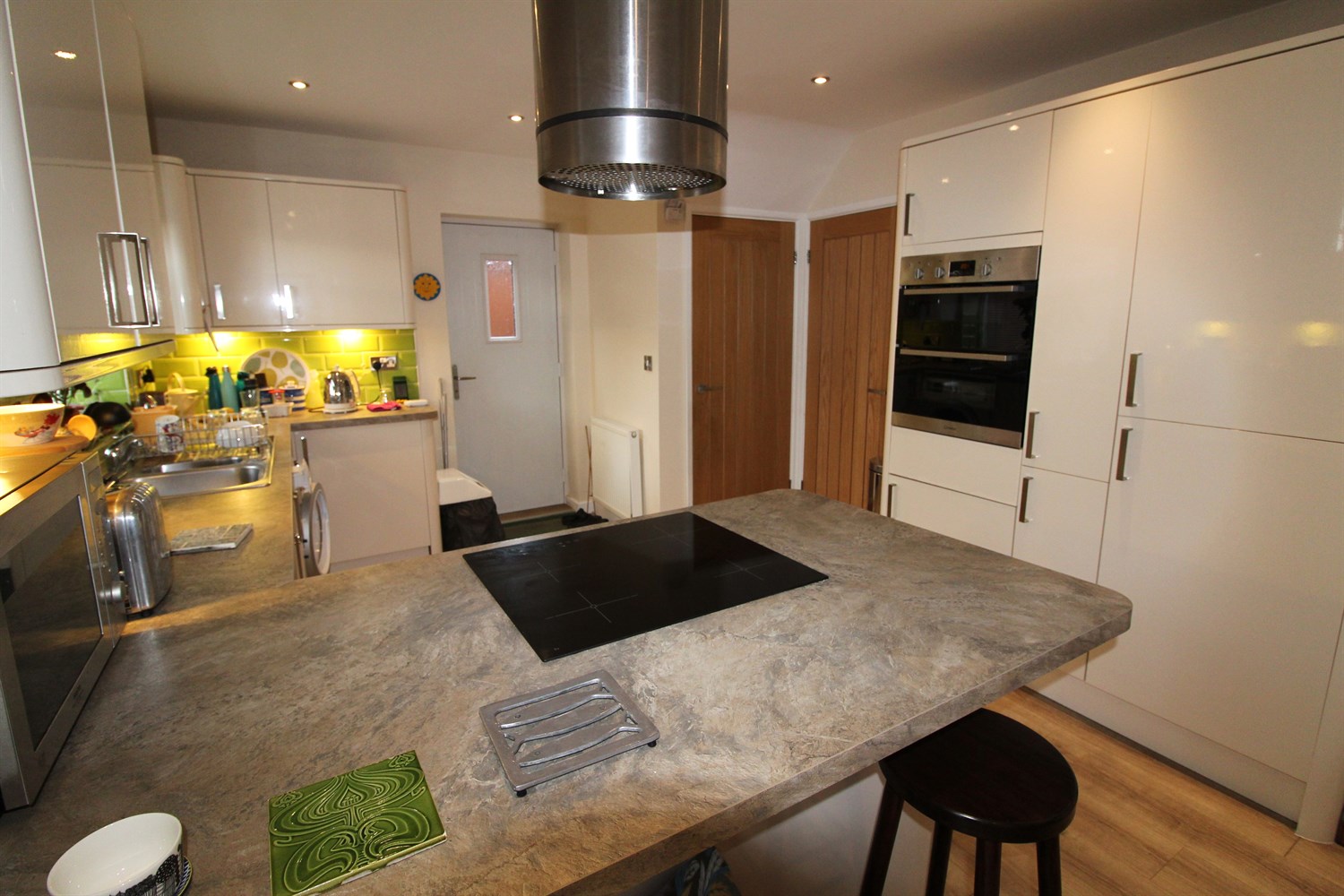 Entrance Hall Via front entrance door. Gas central heating radiator.  Stairs to first floor.Lounge 4.2m (13'9)  x 4.21m (13'10) Into BayLight and airy living area with uPVC double glazed bay window to front. Gas central heating radiator.Open Plan Kitchen/Diner 6.29m (20'8) Max x 3.53m (11'7) Fitted with a range of wall base and drawer units with worktops over. 1.5 bowl stainless steel sink with mixer tap. 4-ring induction hob with cylinder island cooker hood over. Space for washing machine. Integrated double oven. Integrated fridge/freezer. Storage cupboard. Inset ceiling spotlights. uPVC double glazed door to side.  To the dining area there is uPVC double glazed patio doors to the rear garden. Gas central heating radiator.First Floor Bedroom 1 3.63m (11'11)  x 3.48m (11'5) Double bedroom with uPVC double glazed window to front. Gas central heating radiator. Built in wardrobes. Bedroom 2 3.29m (10'10)  x 3.44m (11'3) Second double bedroom with uPVC double glazed window. Built in wardrobes. Gas central heating radiator.Bedroom 3 3.43m (11'3)  x 2.63m (8'8) MaxThird bedroom with uPVC double glazed window to front. Gas central heating radiator. Built in cupboard.Bathroom Fitted with a three piece suite comprising; bath with shower above, vanity washbasin and WC. Tiled walls. Wall mounted heated towel rail.Guest WC Fitted with a WC and wash hand basin. uPVC double glazed window.Outside To the front on the property is a driveway leading to a detached garage useful for storage. To the front of the property is a good sized enclosed lawned garden and a low maintenance courtyard style garden to the rear.
Council Tax Band - CThese particulars are intended to give a fair description of the property, but their accuracy cannot be guaranteed, and they do not constitute an offer of contract. Intending purchasers must rely on their own inspection of the property. None of the above appliances/services have been tested by ourselves. We recommend purchasers arrange for a qualified person to check all appliances/services before legal commitment.Property Ref: 972For more information, please contact0113 258 1150 | sales@adairpaxton.co.uk | www.adairpaxton.co.uk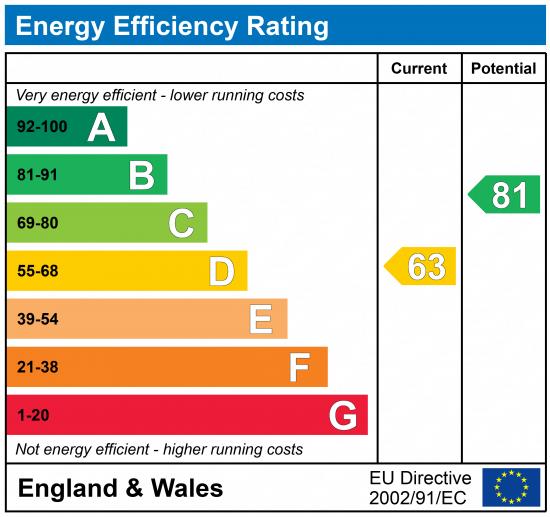 